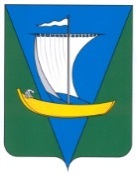 Администрация муниципального образования «Приморский муниципальный район»постановлениеот  28  марта  2019 года                		                                                           №  303       г. АрхангельскО проведении мероприятий, посвященных Всемирному дню охраны труда, на территории муниципального образования «Приморский муниципальный район» в 2019 году	Руководствуясь Уставом муниципального образования «Приморский муниципальный район», в  целях реализации государственной политики в области охраны труда, профилактики производственного травматизма, привлечения внимания к активизации работы по обеспечению безопасных условий труда  в организациях расположенных на территории муниципального образования «Приморский муниципальный район», администрация муниципального образования  п о с т а н о в л я е т:Утвердить план мероприятий, посвященных Всемирному дню охраны труда, в муниципальном образовании «Приморский муниципальный район» в 2019 году (приложение № 1).Объявить на территории муниципального образования «Приморский муниципальный район» в период с 30 марта по 30 апреля 2019 года месячник по охране труда.Рекомендовать организациям, независимо от организационно-правовых форм и форм собственности, осуществляющим деятельность на территории муниципального образования «Приморский муниципальный район», проведение мероприятий, посвященных Всемирному дню охраны труда в 2019 году (приложение № 2).Контроль за исполнением  настоящего постановления  возложить на заместителя  главы местной администрации, начальника  управления  по развитию местного самоуправления и  социальной политике  В.М. Мигунова.5. Опубликовать настоящее постановление в бюллетене «Вестник Приморского района» и разместить на официальном информационном сайте администрации муниципального образования «Приморский муниципальный район».Глава муниципального образования				                   В.А. РудкинаПлан мероприятий, посвященных Всемирному дню охраны труда, в муниципальном образовании «Приморский муниципальный район» в 2019 годуРекомендуемые мероприятия для проведения в организациях муниципального образования «Приморский муниципальный район» к Всемирному дню охраны труда в 2019 годуДанные рекомендуемые мероприятия должны быть направлены на усиление внимания к проблемам в области охраны труда, снижению  числа травматизма, профессиональных заболеваний и смертельных случаев, связанных с трудовой деятельностью, улучшению информированности работников о существующих способах защиты от несчастных случаев на производстве, повышению их сознательного отношения к собственной безопасности. В связи, с чем существует необходимость совершенствования системы профилактики  повышения безопасности  работников в период их трудовой деятельности, определения планов на будущее, рассчитывая на продолжение работы в условиях серьезных перемен, касающихся таких аспектов, как технологии, демография, организация труда и климат, с целью улучшения условий труда, снижения риска производственного травматизма и профзаболеваний, продвижению культуры и пропаганды безопасного труда, а именно:Издание приказов (распоряжений)  и утверждение планов по проведению Всемирного дня охраны труда.Организация разъяснительной работы работникам основных положений Трудового кодекса Российской Федерации, приказов Министерства здравоохранения Российской Федерации и иных нормативных правовых актов в области охраны труда.Проведение в организациях мероприятий по охране труда : «Час охраны труда», «День охраны труда», «Декада охраны труда», «Декада безопасности», «Дни консультаций по вопросам охраны труда».Проведение внутреннего аудита  наличия документации по охране труда.Руководителям организаций рекомендуется проведение совещаний по вопросам безопасности на производстве с заслушиванием отчетов руководителей подразделений, допустивших случаи травматизма работников на производстве, а также не уделяющих должного внимания вопросам охраны труда.Подготовка информационно-аналитических материалов о фактическом состоянии охраны труда в организации, уровне финансирования мероприятий по охране труда, уровне и причинах травматизма.Оптимизация сбора и анализа и регистрации достоверных данных для определения приоритетов и совершенствования профилактических мероприятий, реализуемых как на районном уровне, так и на каждом рабочем месте:Проведение комплексных и целевых обследований состояния условий и охраны труда на рабочих местах, внеплановых проверок с участием уполномоченных (доверенных) лиц по охране труда в каждом подразделении по следующим вопросам:- состояние и использование санитарно-бытовых помещений и санитарно-гигиенических устройств;- обеспечение работников специальной одеждой, специальной обувью и другими средствами индивидуальной защиты и правильность их применения;- организация хранения, выдачи, стирки, химической чистки, сушки и ремонта специальной одежды, специальной обуви и других средств индивидуальной и коллективной защиты;- правильное предоставление компенсаций за работу с вредными условиями труда;- организация обучения безопасным методам и приемам выполнения работ, проведения своевременного и качественного инструктажа работников по охране труда;- выполнение мер по устранению причин, вызвавших несчастный случай на производстве, выполнение предписаний органов государственного надзора и контроля за соблюдением требований охраны труда, других мероприятий по созданию безопасных условий труда;- безопасность и техническое состояние действующих механизмов и оборудования;- эффективность работы аспирационных и вентиляционных систем;- условия труда женщин и лиц моложе 18 лет в соответствии с законодательством;- внедрение в производство более совершенных технологий, новой техники, автоматизации и механизации производственных процессов с целью создания здоровых и безопасных условий труда, ликвидации тяжелых физических работ;- наличие и комплектация аптечек доврачебной помощи медикаментами и перевязочными материалами.Проведение общего технического осмотра зданий и сооружений с последующим составлением актов.Организация выставок нормативной и специальной литературы по охране труда, спец. одежды, спец. обуви,  смазывающих и обеззараживающих средств и иных средств индивидуальной защиты работников.Организация выпуска стенгазет, листовок на тему «Всемирный день охраны труда», агитационной информации по вопросам охраны труда.В рамках месячника проведение конкурсов: на лучшее рабочее место по условиям труда,  лучший участок, цех, отдел по организации работ по охране труда и другие. Оборудование классов по обучению охране труда.Оформление стендов по охране труда.Проведение занятий по оказанию доврачебной помощи при несчастных случаях на производстве.Проведение акций «Ящик доверия» и «Вопрос-ответ» с предложениями по улучшению условий и охраны труда конкретно на своих рабочих местах, участках, цехах, производствах в целом. Проведение конкурсов посвященных Всемирному дню охраны труда в учебных заведениях, предприятиях, организациях (учреждениях). Проведение иных мероприятий.                                                                                                                                 Приложение № 1 к постановлению администрацииМО «Приморский муниципальный район» от 28  марта  2019  года  №  303№ п/пНаименование мероприятияСрок исполненияОтветственный за исполнение1.Проведение месячника по охране,  на территории МО «Приморский муниципальный район»с 30 марта  по 30 апреля 2019 годаГубко Н.М. – главный специалист управления по ГО и ЧС; муниципальные образования сельские поселения;органы местной администрации;работодатели;специалисты по охране труда предприятий (учреждений), организаций2.Разработка нормативно-правовых  актов в сфере охраны труда в муниципальном образованииапрель2019 годаГубко Н.М. – главный специалист управления по ГО и ЧС;Координационный совет по охране3.Размещение на официальном информационном сайте местной администрации тематических публикаций по актуальным вопросам охраны труда и информации о проведении мероприятий, посвященных Всемирному дню охраны труда апрель-май2019 годаГубко Н.М. – главный специалист управления по ГО и ЧС; муниципальные образования сельские поселения;органы местной администрации; работодатели;специалисты по охране труда предприятий (учреждений), организаций4.Посещение специалистами по охране труда общеобразовательных учреждений  в целях обмена опытом по организации работы в сфере охраны труда, участие в работе «Круглого стола» по вопросам охраны труда на совещании руководителей образовательных учрежденийВ течение годаУправление образования;Губко Н.М. – главный специалист управления по ГО и ЧС;Координационный совет по охране5.Посещение муниципальных образований поселений с целью оказания методической помощи в создании служб охраны труда и организации их работыВ течение годаГубко Н.М. – главный специалист управления по ГО и ЧС; муниципальные образования сельские поселения;Координационный совет по охране6.Проведение конкурса на лучшую организацию уголка по охране труда в учреждениях бюджетной сферы МО «Приморский муниципальный район»апрель2019 года Губко Н.М. – главный специалист управления по ГО и ЧС; муниципальные образования сельские поселения;органы местной администрации, работодатели;специалисты по охране труда предприятий (учреждений), организаций бюджетной сферы;Координационный совет по охране7.Заседание Координационного совета по охране труда по подведению итогов конкурса «На лучшую организацию уголка по охране труда в учреждениях бюджетной сферы МО «Приморский муниципальный район»апрель2019 года Координационный совет по охране труда при администрации;Управление образования;Губко Н.М. – главный специалист управления по ГО и ЧС;8.Проведение совещаний, лекций и «круглых столов» по вопросам охраны трудаапрель2019 года Губко Н.М. – главный специалист управления по ГО и ЧС; муниципальные образования сельские поселения;органы местной администрации, работодатели;специалисты по охране труда предприятий (учреждений), организаций;Координационный совет по охране9.Проведение заседаний комиссий (комитетов) по охране труда, лекции и беседы по вопросам охраны труда с работниками   апрель2019 года Губко Н.М. – главный специалист управления по ГО и ЧС;Координационный совет по охране труда при администрации;муниципальные образования сельские поселения;органы местной администрации;работодатели;специалисты по охране труда предприятий (учреждений), организаций10.Проведение в образовательных учреждениях лекций, классных часов по безопасности жизнедеятельности апрель2019 года Управление образования;Руководители общеобразовательных учреждений;Координационный совет по охране11.Проведение обучения персонала требованиям охраны труда, оказанию первой медицинской помощи,  проведение инструктажей по охране труда апрель-май 2019 годаГубко Н.М. – главный специалист управления по ГО и ЧС;муниципальные образования сельские поселения, органы местной администрации, работодатели, специалисты по охране труда предприятий (учреждений), организаций12.Проведение комплексных проверок учебных кабинетов, аудиторий, производственных мастерских, спортивных, актовых залов в целях обеспечения безопасности  рабочих мест и учебно-воспитательного процессаапрель2019 годаУправление образования;Руководители образовательных учреждений;Председатель Приморской районной общественной организации профсоюза работников народного образования и науки РФ;Координационный совет по охране13.Проведение Дня охраны труда, обновление и размещение наглядной агитации по вопросам охраны труда в ОМА, подразделениях организаций, учреждений, предприятийапрель2019 годаГубко Н.М. – главный специалист управления по ГО и ЧС; муниципальные образования сельские поселения;органы местной администрации, работодатели;специалисты по охране труда предприятий (учреждений), организаций;Координационный совет по охране;Председатель Приморской районной общественной организации профсоюза работников народного образования и науки РФ14.Организация и проведение конкурсов посвященных Всемирному дню охраны труда по вопросам охраны труда среди работодателей расположенных на территории МО, поощрение победителей.апрель2019 годаГубко Н.М. – главный специалист управления по ГО и ЧС; муниципальные образования сельские поселения;органы местной администрации;работодатели;специалисты по охране труда предприятий (учреждений), организаций;Координационный совет по охране;Председатель Приморской районной общественной организации профсоюза работников народного образования и науки РФ15.Составление отчета о проведении мероприятий к  Всемирному дню охраны трудадо 10 мая2019 годаГубко Н.М. – главный специалист управления по ГО и ЧС; муниципальные образования сельские поселения;органы местной администрации; работодатели;специалисты по охране труда предприятий (учреждений), организаций;Координационный совет по охране;Председатель Приморской районной общественной организации профсоюза работников народного образования и науки РФ16.Рассмотрение отчетов о проведении мероприятий к Всемирному дню охраны труда, на заседании координационного совета по охране труда май - июньГубко Н.М. – главный специалист управления по ГО и ЧС; Координационный совет по охране труда 17.Награждение победителей конкурсов посвященных  Всемирному дню охраны трудаапрель - июньГубко Н.М. – главный специалист управления по ГО и ЧС; Координационный совет по охране труда18.Размещение на официальном сайте администрации МО «Приморский муниципальный район» (СМИ)  информации о проведенных мероприятиях к Всемирному дню охраны трудадо 31 маяГубко Н.М. –  главный специалист управления по ГО и ЧС; Координационный совет по охране труда                                                                                                                                 Приложение № 2 к постановлению администрацииМО «Приморский муниципальный район» от 28  марта  2019  года  №  303